Ақпарат Желтоқсан айының 12күні  №9 жалпы білім беретін мектебінде "Сыбайлас жемқорлықпен күрес-бүкілхалықтық іс" тақырыбында суреттер байқауы 10-11 сыныптар арасында ұйымдастырылды.  Іс-шараның негізгі мақсаты –оқушылар арасында сыбайлас жемқорлықтың алдын алуды насихаттау арқылы ұлттық сана-сезімі қалыптасқан, адамзаттық құндылықтарды өзара ұштастыра алатын ұлтжанды, жан-жақты дамыған тұлғаны тәрбиелеу болып табылады.Үздік деп танылған жұмыстар алғыс хатпен марапатталды. Мектебіміздің оқушылары жаһандық індетпен күресу жолында өздерінің мүмкіндіктерін аяп қалмады. 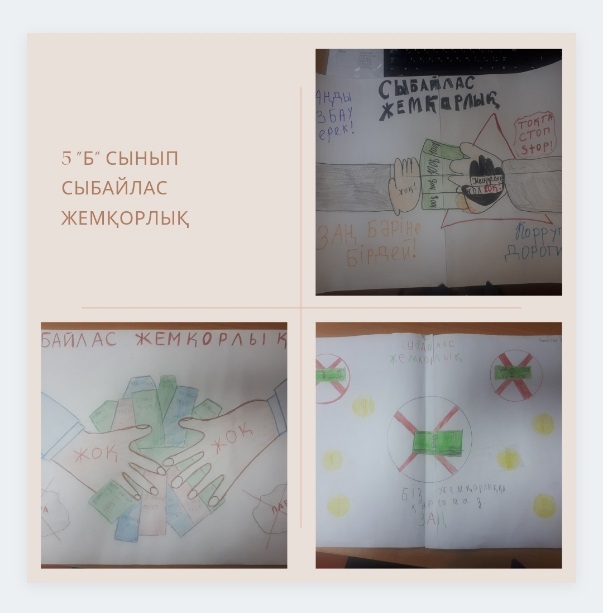 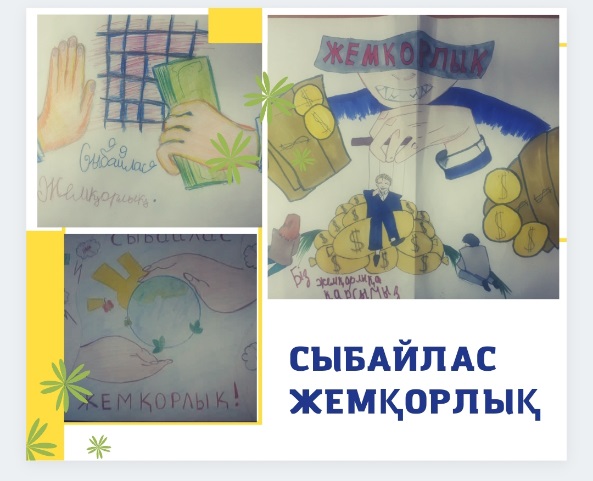 